IMPLEMENTASI STRATEGI PEMASARAN DALAM UPAYA          MENCIPTAKAN SUPERIOR CUSTOMER VALUE                            (STUDI  PADA BANK PERKREDITAN RAKYAT DI           JABODETABEK DAN BANTEN)IMPLEMENTATION OF MARKETING STRATEGY IN EFFORT                                      TO CREATES SUPERIOR CUSTOMER VALUE(STUDY AT RURAL BANK IN  JABODETABEK AND BANTEN)Oleh:Surya BudimanNPM: 139010055RINGKASAN DISERTASIUntuk Memperoleh Gelar Doktor dalam  Ilmu ManajemenPada Universitas Pasundan  dengan Wibawa Rektor Universitas Pasundan                                                       Prof. Dr. Ir. H. Eddy Jusuf Sp, M.Si., M.Kom.sesuai dengan Keputusan Senat Komisi I/Guru Besar Universitas     Dipertahankan pada Tanggal                                                                                        Di Universitas Pasundan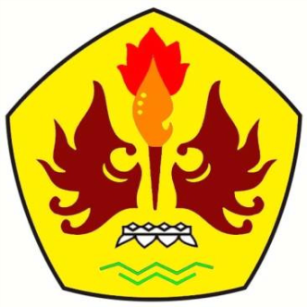 PROGRAM DOKTOR ILMU MANAJEMEN                                 PROGRAM  PASCASARJANA UNIVERSITAS PASUNDAN         BANDUNG                                                                                               2017IMPLEMENTASI STRATEGI PEMASARAN DALAM UPAYA                 MENCIPTAKAN SUPERIOR CUSTOMER VALUE                                                                            (STUDI  PADA BANK PERKREDITAN RAKYAT  JABODETABEK DAN BANTEN)IMPLEMENTATION OF MARKETING STRATEGY IN EFFORT                                      TO CREATES SUPERIOR CUSTOMER VALUE(STUDY AT RURAL BANK IN  JABODETABEK AND BANTEN)Oleh: Surya Budiman                                                                                            Promotor : Prof. Dr. Ir. H. Eddy Jusuf Sp, M.Si., M.Kom                                          Co-Promotor : Prof. Dr. Hj. Umi Narimawati, S.E., M.SI    ABSTRAK	Penelitian ini menganalisis Implementasi Strategi Pemasaran Dalam Upaya Menciptakan Superior Customer Value pada Bank Perkreditan Rakyat di Jabodetabek dan Banten di mana strategi pemasaran yang dijalankan oleh Bank Perkreditan Rakyat Jabodetabek dan Banten masih kurang.	Implementasi strategi pemasaran meliputi implementasi strategi pasar dan implementasi strategi bauran pemasaran. Strategi pasar terdiri dari Segmenting, Targeting dan Positioning. Sedangkan strategi bauran pemasaran terdiri dari strategi produk, strategi harga, Place strategy, strategi promosi, people strategi, strategi proses dan strategi lingkungan fisik.  Penelitian ini merupakan multy case  dan menggunakan metode kualitatif dengan metode pengumpulan data melalui  dokumentasi, wawancara dan observasi dengan menggunakan SWOT analysis.	Hasil analisis dan interpretasi atas temuan data terkait penelitian ini menunjukkan bahwa Analisis SWOT pemasaran Bank Perkreditan Rakyat di Jabodetabek dan Banten menghasilkan beberapa alternative strategi, sedangkan  implementasi strategi pemasaran dalam upaya menciptakan Superior Customer Value Bank Perkreditan Rakyat di Jabodetabek dan Banten masih kurang. Sehubungan dengan kondisi tersebut perlu dilakukan implementasi strategi pemasaran yang tepat yang dapat menciptakan Superior Customer Value yang berkelanjutan, dengan cara meningkatkan value berupa kekuatan-kekuatan yang dimiliki oleh Bank Perkreditan Rakyat di Jabodetabek dan Banten, diikuti dengan melakukan perbaikan terhadap Market Strategy dan Marketing Mix Strategy.Kata Kunci: Bank Perkreditan Rakyat, SWOT Analysis, strategi pasar, Strategi bauran Pemasaran.ABSTRACTThis research analyze the Implementation of Marketing Strategy In Effort to creates Superior Customer Value at rural banks in Jabodetabek and Banten where the Marketing strategy have been applied  by rural banks and Banten are Still less.Implementation of Marketing strategy includes the implementation of market strategy  and marketing mix strategy.  Market Strategy consists of Segmentation, Targeting and Positioning. While the strategies Marketing Mix strategy consists of Product  Strategy, Pricing Strategy, Place Strategy, Promotion Strategy, People Strategy, Process Strategy and Physical Environment Strategy. The research is multi case and uses qualitative method by data collected method through documentation, interviews and observations. The analysis is using SWOT analysis.The results of the analysis and interpretation of  data founding related this research shows that Rural Banks in Jabodetabek and Banten Marketing SWOT analysis presents several alternative Strategy , while  the implementation of marketing strategy in efforts to creates Superior Customer Value of Rural Banks in Jabodetabek and Banten Still less. Respect to  these conditions, it is necessary to implement  the right marketing strategy   that can create a sustainability Superior Customer Value by increase the value of the strengths owned by Rural Banks in Jabodetabek and Banten,  followed by improvements to Market Strategy and Marketing Mix Strategy.   Keywords: Rural Bank, SWOT Analysis, Market Strategy, Marketing Mix Strategy.